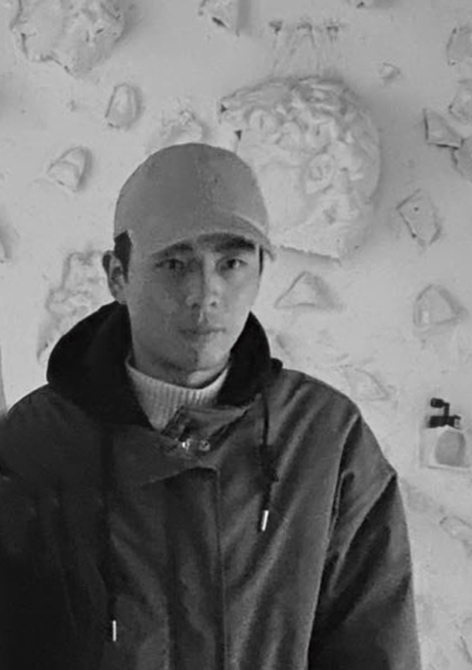 宋涛 1990年出生 2017年毕业于西安美术学院油画系，硕士研究生展览 2017  第六届大学生（广州）艺术博览会，广州       艺术山西“年轻的世代—全国青年艺术家优秀绘画作品展”，山西2018  约翰・莫尔绘画奖（中国），上海Song TaoBorn in 1990He received his BFA and MFA from Xi’an Academy of Fine Art, major in oil painting. Exhibition2017  Graduates Art Fair, Guangzhou, China      Art Shanxi "Young Generation - National Excellent Painting Exhibition of Young Artists", Shanxi2018  John Moores Painting Prize(China), Shanghai, China